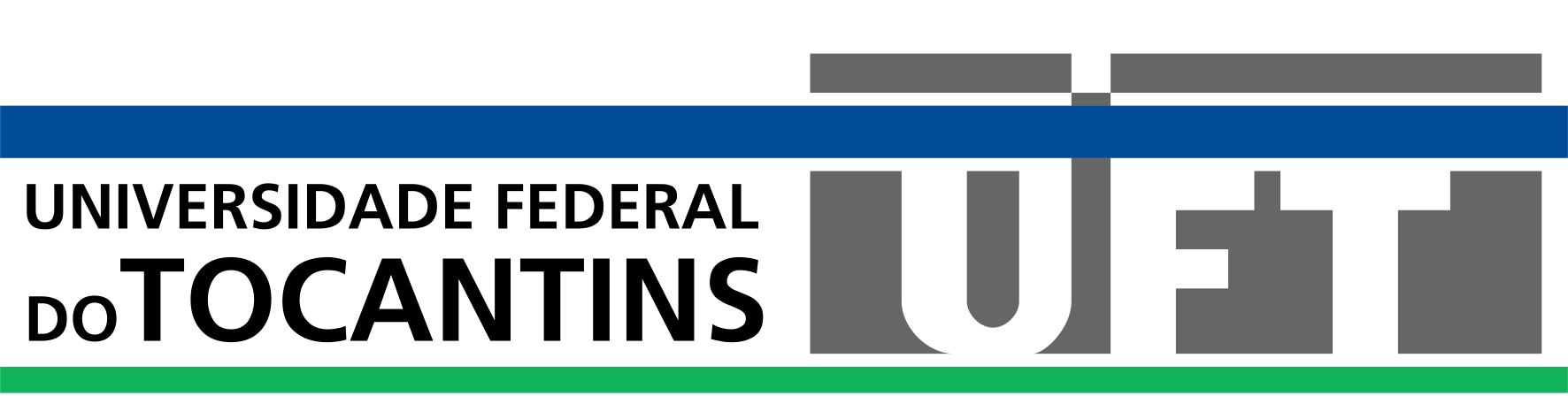 Comissão de Ética da Universidade Federal do Tocantins – CE-UFT(Decreto 6.029/2007)FORMULÁRIO DE ATENDIMENTO1 – INFORMAÇÕES GERAISAssunto:        (   ) Denúncia      (    ) ParecerRecebimento:  (   ) E-mail       (    ) Presencial    Data do envio/entrega: _____/_____/______.2 – IDENTIFICAÇÃO DO INTERLOCUTOR/DENUNCIANTENome: ________________________________________________________(    ) Servidor     (     ) Docente    (     ) Outro  (Especificar: ______________)E-mail: ___________________Telefone: _________________Endereço/setor/coordenação/campus:______________________________________________________________3 – IDENTIFICAÇÃO DO DENUNCIADO (Não é necessário que todos os campos sejam preenchidos, mas, quando se tratar de denúncia, o denunciante deve preencher com o maior número de informações possíveis a respeito do denunciado.)Nome:  ________________________________________________________(    ) Servidor       (     ) Docente   (     ) Outro  (Especificar: ______________)E-mail: ___________________Telefone: _________________Endereço/setor/coordenação/campus: ______________________________________________________________4 – DESCRIÇÃO DA SOLICITAÇÃO (Descrever a denúncia ou o caso em tese sobre o qual se requer parecer com a maior clareza possível)5 – DOCUMENTOS JUNTADOS (Listar os documentos que comprovam o relato feito e que estão anexados a este formulário ou indicar o meio cabível para encontrá-los. A denúncia desprovida de elementos materiais de convencimento poderá ser arquivada sumariamente)(Atendente)(Interlocutor / Denunciante)